FÍSICO QUÍMICA 2º b y 2º c                                          Prof. Marcela GÓMEZACTIVIDAD Nª 2Contestar las siguientes preguntas¿Tienen la misma densidad el agua dulce que el agua salada?¿La temperatura, influye en la densidad? Dar un ejemplo¿Un cubo de hielo, flota sobre el agua? ¿Y sobre el aceite? JustificaSi la densidad del agua es de 1g/cm3, para que un objeto se hunda en la misma, tiene que tener una densidad mayor a 1g/cm3?¿qué es la masa?¿El valor de la masa de un cuerpo, es el mismo en la tierra que en la luna? Justifica¿El peso de un cuerpo es el mismo en la tierra que en la luna? ¿A qué se debe la diferencia? Un pasito más. Calcular teniendo en cuenta que los volúmenes irregulares se obtienen de la diferencia de volúmenes en la probeta.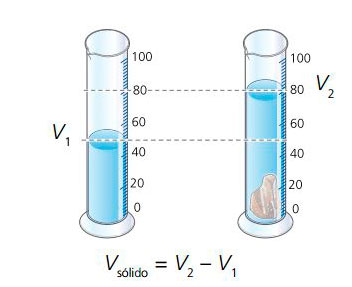 Y que los volúmenes de cuerpos regulares, se obtienen con fórmulas matemáticas 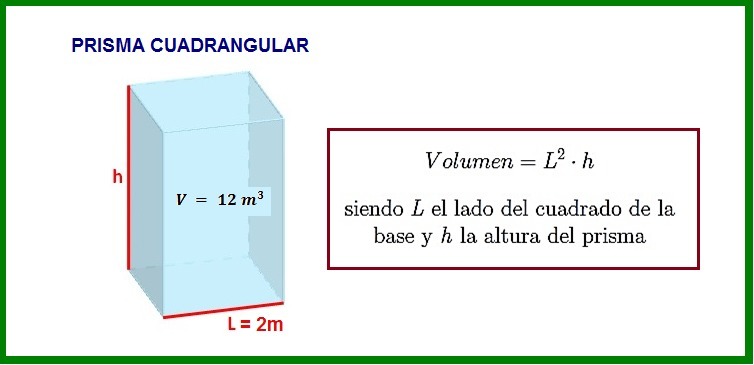 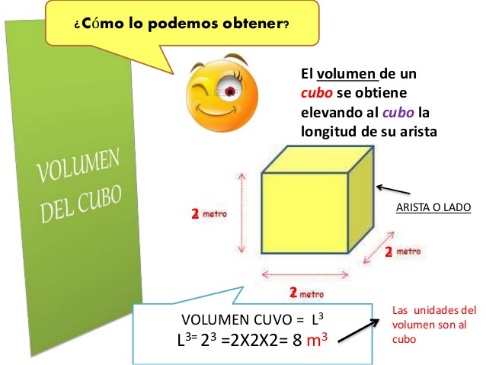 Prisma pirámide V= l.l.h es decir lado por lado por altura, dividido 3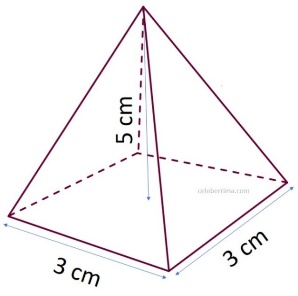                                      3V= 3cm.3cm.5cm = 15cm3               3Y teniendo en cuenta que, Peso específico: El peso específico es la relación (división), entre el peso de un cuerpo y su volumen. Pe= P/VRecordemos que las unidades de peso son: kilogramo fuerza (kgf), gramo fuerza (gf), newton (N)Ejemplo un cuerpo tiene un peso de 45gf y al colocarlo en una probeta con 30cm3 de agua (v1), luego tiene 40cm3 de agua(V2) ¿cuál es su peso específico? Pe= P/V  V=V2- V1       V= 40cm3- 30cm3       V= 10cm3Pe= 45gf/ 10cm3    es decir que el Pe= 4,5 gf/cm3¿Qué densidad tendrá un objeto en forma de cubo, cuyo lado es de 8 cm y su masa es de 1500g ¿flotará en el agua? Justifica¿qué densidad tendrá un cuerpo en forma de prisma rectangular cuyo lado es de 2cm, su altura de 12 cm y la masa de 56gUn prisma en forma de pirámide, el valor de su lado es de 4cm y su altura es de 8cm, su masa es igual a 67g ¿cuál es su densidad?¿Qué densidad tendrá un objeto, de forma irregular, cuya masa es de 65g y al colocarlo en agua, el volumen es (V1) 25cm3 y luego que se coloca el objeto, en la probeta, su volumen es (V2) 75cm3? Calcular el peso específico de un cuerpo cuyo peso es de 89kgf y su volumen es de 45cm3¿cuál es el peso específico de un cubo, cuyo lado es de 6cm y su peso es de 64gf?La masa de un niño es de 52kg ¿cuál será su peso en la tierra? ¿Y en la luna?Colocar verdadero (V) o falso (F), según correspondaPara que un barco flote, su peso específico tiene que ser menor al del aguaSi el objeto tiene más densidad que el líquido, flotaráLos líquidos son menos densos a temperaturas más altaEl agua salada es más densa que el agua dulceEn la luna pesamos 16 veces másHola chicos, espero que estén bien, recuerden enviar el trabajo al mail: hmarceg@hotmail.com y si tienen dudas consultas al Instagram marcelagoomez . Los saludo, esperando verlos muy pronto. Su profe